The Passive Club (TPC)Meeting Minutes for February 16, 2022Georgeline reviewed meeting minutes from 1/19/2022:  Al motioned to accept Helen second, no one opposedMotion passed.Current Months Treasurer’s Report was reviewed by Helen:               Available Cash for investment $1,596.94 Jody motioned to accept Manu second, no one opposedMotion passed.Portfolio Action – Buys/Sells:Documents location:https://docs.google.com/spreadsheets/d/1j4jKxPI5rqnW1hsBRrX63jzIZZ0Dl80ak9CXDc2lJDU/edit?usp=sharingFebruary Sells:Suggested Buys: 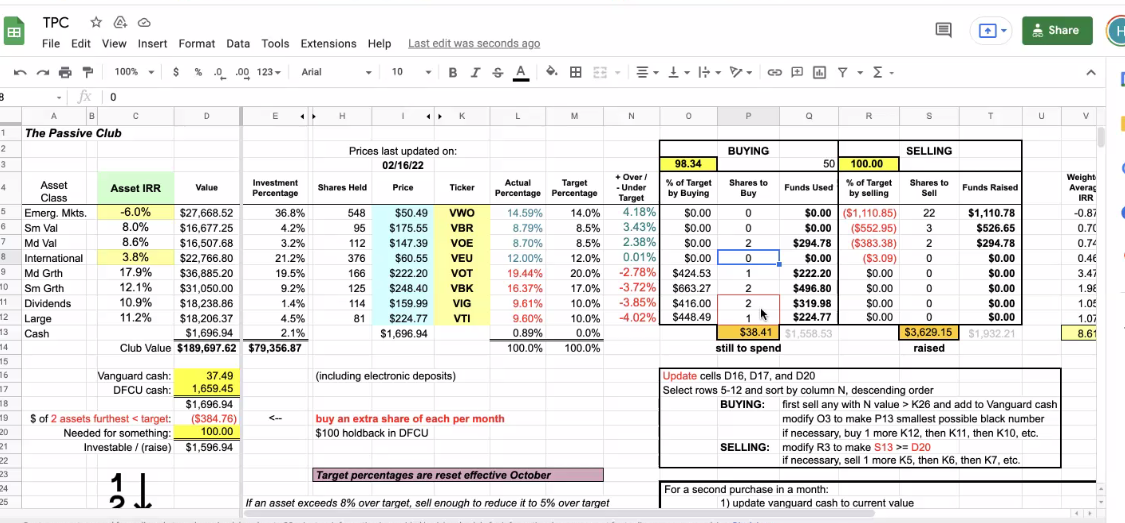 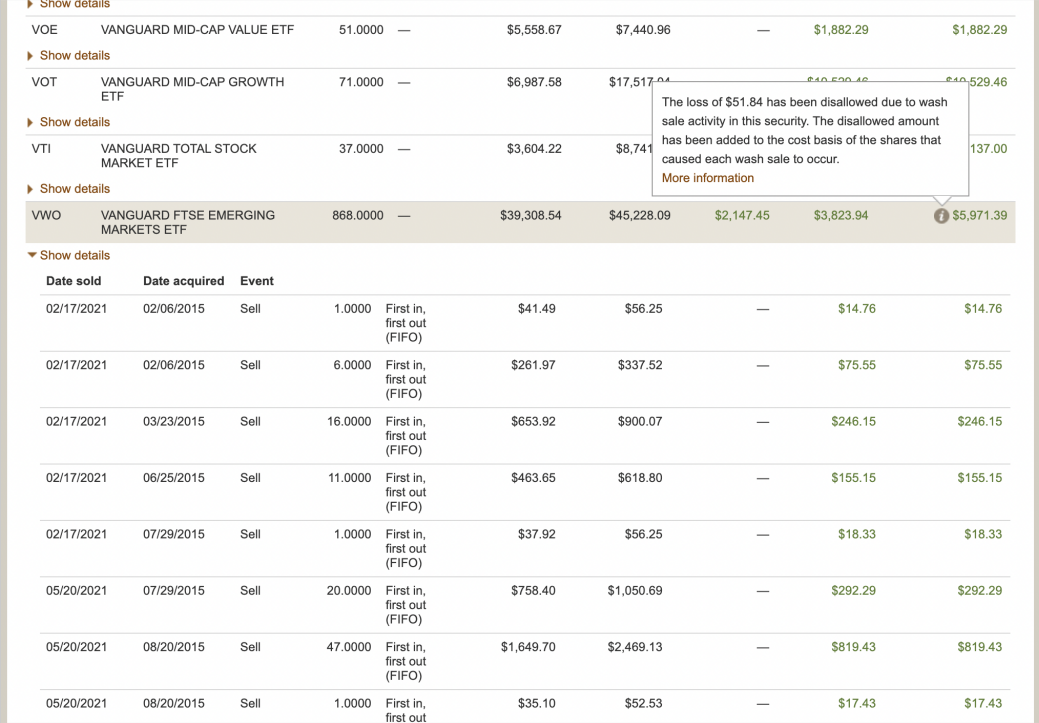 Old BusinessAudit – submit request for volunteers (Marina and Raymond if there are no volunteers)Define the process of authentication between DFCU and Vanguard or other options to transfer funds immediately for 2021.Jody Tarquinto has volunteered to do AuditQuestion – do we have the 2 who will be doing the audit finalize? Jody and Cathy if Jerry cannot find someone else.Actually auditors are 2021 Jody and Scot FremanWhy is the meeting so short – request extending it 15 minutes or 30 minutes? Maybe move it to another day – Brought up by Jody Subject to discussion next monthRecommend that read and dialogue (Simple Path to Wealth and Common-Sense Investing) – Brought up by JodyNew Business  Presented by Helen – Vanguard Brokerage Report “Details for Dividends and Distributions” -- issues is the “Short Term Transactions for Covered Tax Lots”. It is a Wash Sale Loss (higher capital gain taxes). For VWO EFT. The Bivio entry needs to correct the entry to “Wash Sale Loss” before we can produce a 10-99. Helen contacted Bivio 2/15/22 and gave them their requested forms.Audit update presented by Jody:Helen needs help to correct issues identified.There is a disconnect – Long Term and Short-Term gains are off about $70. Both Bivio and Vanguard does not match.The 1099 Tax form has to be provided no later than March 15, 2022There will be an offline meeting to resolve both #1 and #2. Who is involved Philip, Al, Manu, John Janci, Scott and Jody to discuss. Manu will set up the meeting.Helen may be out earlier due to the family circumstances and Manu has volunteer to cover her, if necessary.Submitted Georgeline MitchellMeeting called to order at 11:03AM Meeting adjourned at 11:29 AM                                                                       OfficersNameOfficersNamePresidentPhil YorkVice-PresidentManu PasariTreasurerHelen SorserTreasurer (bkp) SecretaryGeorgeline MitchellSecretary (bkp)Member NamePresentMember NamePresentMember NamePresentAlan HullHelen Sorser Sriram PadiCarolyn Collins Manu PasariJavarri LittleCatherine ChallMorresa MeyerYoumin ZhengDamian StonePercy AntonioJeff ScottJody TarquintoPhil YorkJohn JanciScot FermanGeorgeline Mitchell Sherry Steinhauer Gerry Wholihan Srinivas Ponugoti